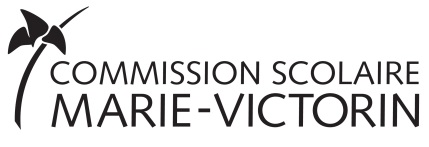 MAT 3051Modélisation algébrique et graphiqueCahier de l’adulte
PrétestVersion AFormation générale des adultesCe cahier comprend deux sections :Section A « Évaluation explicite des connaissances »Section B « Évaluation des compétences »ConsignesPrenez soin de toujours présenter l’ensemble de votre démarche. Inscrivez clairement vos réflexions et vos calculs.Assurez-vous de définir clairement les différentes variables lorsqu’il est pertinent de le faire.Au besoin, demandez du papier brouillon au surveillant. Notez que ce papier sera détruit à la fin de l’épreuve.À la fin de l’épreuve, remettez ce cahier et votre papier brouillon au surveillant.Le seuil de réussite de l’ensemble de l’épreuve est de 60 %.La note 0 sera attribuée pour une réponse sans traces la justifiant.Matériel autoriséVotre aide-mémoire, approuvé par l’enseignant.Une calculatrice scientifique ou à affichage graphique, dont la mémoire est à zéro.Une règle, une équerre, un compas, un rapporteur et du papier quadrillé vierge.Durée3 heuresSection A « Évaluation explicite des connaissances »Cette section vaut 20 % de la note finale du cours.Section B « Évaluation des compétences »Cette section vaut 80 % de la note finale du cours.Question 1Résous chacun des systèmes d’équation suivants avec la méthode de ton choix (algébrique, table de valeur ou graphique) :Question 2En économie, l’offre correspond au nombre d’unités d’un produit que les vendeurs sont prêts à vendre à un prix donné. Le revenu du vendeur correspond au produit du prix de vente par l’offre.Le nuage de points ci-dessous montre la relation entre l’offre pour un nouveau modèle de téléphone cellulaire (en milliers d‘unités) et le prix (en $) de ce produit.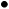 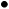 Une analyste affirme que le vendeur aura un revenu plus élevé s’il fixe le prix de vente du téléphone cellulaire à 300$ plutôt qu’à 100$. A-t-elle raison? Explique ta réponse en t’appuyant sur des calculs adéquats.Question 3Monsieur Séguin souhaite construire un enclos pour ses chèvres. Le rectangle illustré ci-dessous représente l’enclos.Pour clôturer l’enclos, il dispose d’un maximum de 50 m de clôture. De plus, il souhaite que ses chèvres aient assez d’espace pour vivre; il veut donc que l’aire minimale de l’enclos soit de 96 m2. Sachant ses besoins, il vous demande de calculer les dimensions minimales et les dimensions maximales de son enclos.Déterminez les dimensions minimales de l’enclos. Laissez les traces de vos calculs.Déterminez les dimensions maximales de l’enclos. Laissez les traces de vos calculs.Question 4Le graphique ci-dessous illustre l’évolution de la fréquence cardiaque d’un athlète lors d’un entraînement à la course.Quelle est la valeur initiale et que représente-t-elle dans le contexte?L’entraînement est efficace seulement si la fréquence cardiaque correspond à au moins 80% de la fréquence  cardiaque maximale atteinte, et ce, pendant au moins 10 minutes. D’après ce renseignement, l’entrainement a-t-il été efficace? Explique ta réponse à l’aide de calculs appropriés.Question 5Pour chaque cas :Représente graphiquement la réciproque de la fonctionIndique si cette réciproque est une fonctionC1 - Utiliser des stratégies de résolution de  situations- problèmes C2 - Déployer un raisonnement mathématique C1 - Utiliser des stratégies de résolution de  situations- problèmes C2 - Déployer un raisonnement mathématique C1 - Utiliser des stratégies de résolution de  situations- problèmes C2 - Déployer un raisonnement mathématique C1 - Utiliser des stratégies de résolution de  situations- problèmes C2 - Déployer un raisonnement mathématique C1 - Utiliser des stratégies de résolution de  situations- problèmes C2 - Déployer un raisonnement mathématique C1 - Utiliser des stratégies de résolution de  situations- problèmes C2 - Déployer un raisonnement mathématique C1 - Utiliser des stratégies de résolution de  situations- problèmes C2 - Déployer un raisonnement mathématique ABCDE1.110864201.22016128402.12016128402.22016128402.31086420Note globale: sur 80Note globale: sur 80Note globale: sur 80Note globale: sur 80Note globale: sur 80Note globale: sur 80Note globale: sur 80Tâche 1Ginette veut acheter un téléphone cellulaire. Elle compare deux forfaits qui l’intéressent chez un fournisseur de service.A)	Quelle entreprise est la plus avantageuse si Ginette utilise son téléphone environ 800 minutes par mois?B)	Déterminez combien de minutes d’appel les deux entreprises vous factureront le même moment et donnez ce montant. Déterminer ce moment à l’aide de la méthode de ton choix (algébriquement, graphiquement ou à l’aide d’une table de valeur).Tâche 2Robinson chronomètre systématiquement le temps qu’il lui faut pour traverser un lac à bord de son voilier. Il mesure également la vitesse moyenne du vent à chacune de ses traversées. La table de valeurs ci-dessous montre les résultats obtenus.D’après ces données, de quel type de fonction s’agit-il? Laisse les traces de ta démarche.Aujourd’hui, la vitesse du vent est de 6,4 m/s. Robinson est attendu pour prendre le thé chez son ami John qui habite de l’autre côté du lac. Robinson pense qu’il peut se rendre en moins de 20 minutes. A-t-il raison? Explique ta réponse à l’aide d’une démarche appropriée.Tâche 3Deux entreprises comparent l’évolution de la valeur de leurs actions. La valeur d’une action de l’entreprise A est de 8,00$ et diminue de 0,05$ par jour. La valeur d’une action de l’entreprise B est représenté par le tableau ci-dessous.Tu souhaites acheter des actions dans une entreprise. Quelle sera ton choix, entre l’entreprise A et B, si tu souhaites vendre les actions dans un an, soit 365 jours? Laisse les traces de ta démarche pour justifier ton choix.Après combien de jours la valeur d’une action des deux entreprises est la même et quelle sera sa valeur? Déterminez ce moment à l’aide de la méthode de ton choix (algébriquement, graphique ou à l’aide d’une table de valeur).